BRYNING WITH WARTON PARISH COUNCIL MINUTES OF THE ANNUAL GENERAL MEETING HELD TUESDAY 25TH MAY 2021A hybrid meeting at Blackburn Pavilion, Bridges and on Zoom Conferencing Present on ZoomCllr Mrs J Brickles - ChairmanCllr Mr R Rigby – FBC Members of the publicAt the Pavilion Cllr Mr P O’Reilly -Vice ChairmanCllr Mr R WilsonCllr Mrs E GregoireOfficer in Attendance – Mr A. Wood – Clerk Clerk Assistant – Mrs D AshtonMembers of the Public PresentMr James Crooke-WilliamsMr Gerry Gregoire The meeting was recorded by the Zoom AppThe Chairman Cllr Mrs J Brickles gave the open address 42/2021To appoint Chairman for the Parish Council 2021/22The existing Chairman, Cllr Mrs J Brickles, was nominated and proposed. Cllr Brickles agreed to do it for a further term but suggested that she be ‘shadowed’ to allow someone else to Chair the Parish Council next year. With the absence of any other volunteers at this time the appointment was resolved unanimously.43/2021To receive the Chairman's declaration of acceptance of officeVerbal declaration received. To be signed when possible.  44/2021To appoint a Vice Chairman for the Parish Council 2021/22The existing Vice Chairman, Cllr Mr P. O’Reilly, was nominated, proposed and agreed. The appointment was resolved unanimously. 45/2021To accept apologies for absenceCouncillors - Cllr Mr K Normanton, Cllr Mr J Hayer.  Cllr Mr M Gilbert, was absent through ill health. The Chairman moved that a dispensation be given to Cllr Gilbert because of his length of service to the Council. The proposal was unanimously resolved to approve.46/2021Declaration of Interest: Pecuniary Interest, Other Personal InterestCllr Mrs E Gregoire declared interest in Item 15 (f) and was informed she would have to leave the room at this time.47/2021To Approve as a correct record the Minutes of the Meeting held 9th March 2021Accepted and resolved to approve. 48/2021Democracy & CitizenshipCllr J Brickles raised a point about recent legislation in regard to Local Councillors returning to being required to attend Council meetings, in effect ‘forcing’ those who may still be vulnerable back to public meetings to gain the right to vote. Yet, Members of Parliament are still able to have digital presence, Zoom and Microsoft teams, representation in Parliament sessions. This inequality and inconsistency should be raised with the National Association of Local Councils and the Local MP Mark Menzies. Resolved for the Clerk to write to the respective parties accordingly.There are several vacancies for Parish Councillors. Cllr's Mr Tony Green and Mr Jaswinder Hayer have both resigned their positions on the Council for personal reasons. Mr James Crooke-Williams has expressed interest in becoming a Councillor and is in attendance to observe proceeding and familiarise himself before deciding to join. Vacancies had been subject of a Facebook post asking for interested volunteers and several information packs had been sent out to those that responded. Risk Assessment Register. Resolved unanimously to approve, to be signed by the Chairman when possible. 49/2021To Appoint Committees 2021/2022a) To Appoint Committees - Proposed that the existing system where every Councillor was a representatives on all the committees continue. It was resolved unanimously to approve.b) To consider and confirm delegated and devolved authority- Proposed that the existing system in regard to devolved authority to committees continue for the forthcoming financial year. It was resolved unanimously to approve. 50/2021To Appoint Parish Council Representatives to Other BodiesExisting representatives to continue. Resolved to approve.  Scout & Guide, (Cllr R Wilson)  BAE Liaison, (Vacant)Fylde Area LALC (Cllr E Gregoire) Borough Parish Liaison (any can attend), 51/2021 Police Reporta) The April Police report had been supplied, by PC Lauren Valley, and figures read to the meeting. It was resolved to add the report to the minutes of the meeting.b) Discussion about contacting the new Police & Crime Commissioner (Mr Andrew Snowden) over Police Matters and Statistics/Attendance/Reporting for the Parish. Proposal made to invite him to future meeting. The Clerk would action a letter of invitation.52/2021To adjourn the meeting to allow County and Borough Councillors to report back to the Parish Council and allow Public Participation.The Chairman extended congratulations to Cllr Mr Paul Rigby on his Lancashire County Council re-election, and also thanked Borough Councillors Mr R Rigby & Cllr J Kirkham for their help over the last 12 months.Query from a member of the public as to how much the Council reserves were in respect of the underspent budget from the previous financial year. It was responded that some of the invoices from the contractor were yet to be submitted but there was a large addition to reserves due to the budget underspend. This had already been identified for projects being planned by the Council and accounted for in the Precept request.A member of the public indicated dissatisfaction trying to get hold of the police and was told he had to report ‘online’ and expressed the level of community policing was unacceptable. The Chairman mentioned the public attending the meeting if the Police Commissioner agreed to attend a future Local Council meeting. It was commented from another member that the local officers are regularly in the village.Potholes on Hillock Lane were also raised again. The Assistant Clerk would make further investigations regarding the logging on the County Council site. Mr M Wright wanted to express thanks to Ex Cllr Tony Green and Borough Cllr R Rigby for all their efforts highlighting the flooding issues. An update to be discussed under Item 13Signage missing from Hillock Lane again mentioned. On query the Chairman indicated members to allow public participation relating to Item 16(B) Planning when it was considered. It was resolved to do so.   53/2021Council Highways and Maintenance Issuesa) Signs had been displayed in the village for a diversion, today, but the Council had no notification as to what work was intended.b) The street sign for Hillock Lane, Cllr B Rigby agreed to enquire through the Borough council channels. 54/2021Flooding Issues a) The Chairman echoed the vote of thanks to Cllr Mr T Green stating that, although too briefly, his input had been very helpful and he had been a valuable member of the Council.b) Report updates on Flooding issues would be circulated where possible to those interested or effected parties who requested them.55/2021Outside Bodies and Committeesa) Bryning with Warton Village Hall – Remained closed.          b) BAE Community Liaison - No updates as to when these would resume.        c) Streetwise – Currently operating for Youth Clubs, Performing Arts - Mum & Tots, 				and Summer School program was being planned.         d) Scout & Guides Hall Management Committee. No updates but thought limited club			activities were resuming.		The Chairman thanked Gerry and Elaine Gregoire for their continued support to the 			youth of the village, through the Streetwise Organisation.56/2021FinanceTo review and approve Council Financial Monthly Statements & Budgets sheets.	Resolved to approve these Records.   To approve Accounts for Payment, Appendix A (Circulated Separately).	Resolved to approve and authorise the Account payments.To approve Parish Council Annual Accounts & Audit Returns 2020/21(Circulated Separately) The Financial Committee Chairman, Cllr Mr P O'Reilly,  		appraised members and progressed through the sections of the Annual 		Governance Accounting Records (AGAR) for 2020/21. It was resolved unanimously 	to approve 	these records for submission to the external audit.To Consider Budgeted Account Accruals from 2020/21(Bloomin’Warton, unspent 	from last year, No winter planting). An additional Grant of £2,000 from 	F.B.C. had 	also received. Resolved to approve Accruals proposed. To approve Asset Register 2021 (Circulated Separately) Deferred to next meeting. Cllr Mrs E Gregoire left the room Funding request from 'Streetwise' £7,500, or contribution towards, for Building Energy Efficiency requirements to continue using the Centre on Butlers Meadow, Warton venue site (20% of total remainder funded by Lancashire Environmental Fund). Mr Gerry Gregoire outlined the nature of the request around the requirement to qualify for a £30,000 Grant from the Government. It was proposed to grant the full request to secure the Government Grant of £30,000, with the stipulation that any available funding received from other sources, which could help reduce this contribution amount, should be returned to the Parish Council. While it was appreciated the value of the property site to 'Streetwise' and important contribution  Streetwise made to the local community it is a lot for the community to cover given the property is owned by a third party and only leased to Streetwise. Resolved unanimously to approve the proposal. 57/2021PlanningPlanning Applications received:20/0893 Land Adjacent to Blackfield End Farm, West of Church Road, Bryning with Warton.Description: Partial Re-Plan of Development Granted Pursuant to Planning Permission 13/0674 and Reserved matters approval 18/0568 Involving: 1) Substitution of House Types on 50 Plots; & 2) Erection of 6 Additional Dwellings to Increase the Total Number Across the Site to 177 (Response Due 13/05/21 – Extension to deadline requested)Resolved to object to the application, with further clarification requested about drainage issues and compliance with the Neighbourhood Plan. 20/0893 Land Adjacent to Blackfield End Farm, West of Church Road, Bryning with WartonDescription: Creation of New Vehicular Access on Site, for Access from Church Road only, With associated Expansion of Paved Driveway. Formation of Two Front Dormers and Addition of Front and Rear Roof lights. Bricking up of Rear Elevation Garage Access and Creation of Front Elevation Garage Access. Replacement of Existing Conservatory with a Single Storey Rear ExtensionResolved to object to the application as serous Highway Safety concerns. b)   Planning and Neighbourhood Development Committee.Regeneration of Village Centre - Report updates Fylde Borough Council response to Parish Council queries.No response received from Mr P Walker or Mr A Oldfield to the Parish Council communications of the 02/05/2021. Stated such discourtesy was disgraceful and needed to be 'elevated' to the ‘political' governance of the Borough Council.Neighbourhood Plan Updates. - Proposal to seek Commercial Professional Services/Consultant guidanceThe initial plan although was put together with the help of ‘professional services’, the Chairman stated that the members of the public who were involved in the compilation of the plan were be best placed to write any Progress Report. The suggestion was to keep it brief at this stage and report Progress against the Key Objectives. It was the consensus of opinion that engaging commercial services would be a waste of money given the background history. There were no longer any councillors who had been involved in the Plans compilation. Mr Mike Wright and Mr Alan Child, Members of original ‘committee’, agreed to write a such a Progress Report on the Plan although it was indicated it would be a negative one with regard to their disappointment in the Parish Council and more particularly the Borough Council that the key elements of the plan had not been vigorously applied or pursued by Parish Councillors.58/2021Open Spaces, Recreation and Events Proposed Car Park Extension at Bridges Playing Fields.It was resolved to approve the proposal as outlined. Suggestions for further updates to the Blackburn Pavilion and Bridges playing fields would be deferred, for consideration, to the next committee meeting.59/2021Wellness ProgrammeGrant supported Community Bus Service by Coastal Coaches - Report update on Investigations by Cllr Gregoire to alternative provision e.g., taxis. and similar service offered through the County Council Item deferred. 60/2021To Nominate items for the Next Agenda      Discuss further the Progress Report on Neighbourhood Plan      Community Bus Services 61/2021To Set or Confirm the time and date of Next Meeting There is to be no June Full Council Meeting in deference to holding an Open Spaces, Recreation and Events committee meeting and a Finance Committee Meeting during the month of June. The next Full Council meeting to revert to normal scheduling on Tuesday 6th July, 2021 depending on any national restrictions in regard to the Covid19 Pandemic. Chairman ………………………………………………………………Appendix A15. Finance - 	15.1 To approve Council Financial Monthly Statements & Accounts for Payment  Summary of Current Bank Account as at 30th April	      -      	         		  £   9,338.69 Summary of Business Money Manager Account as at 30th April     		  £236,350.56Including Separate Fund AccountsVillage Development Fund			 					£   1,050.95   Pavilion/Bridges Playing Fields Fund					£ 15,315.1525/04/2021	Bank Charges		                                               			          £6.5015.2  Receipts04/04/2021 BMM Interest						             									£1.8907/04/2021 FBC 																		  £62,624.00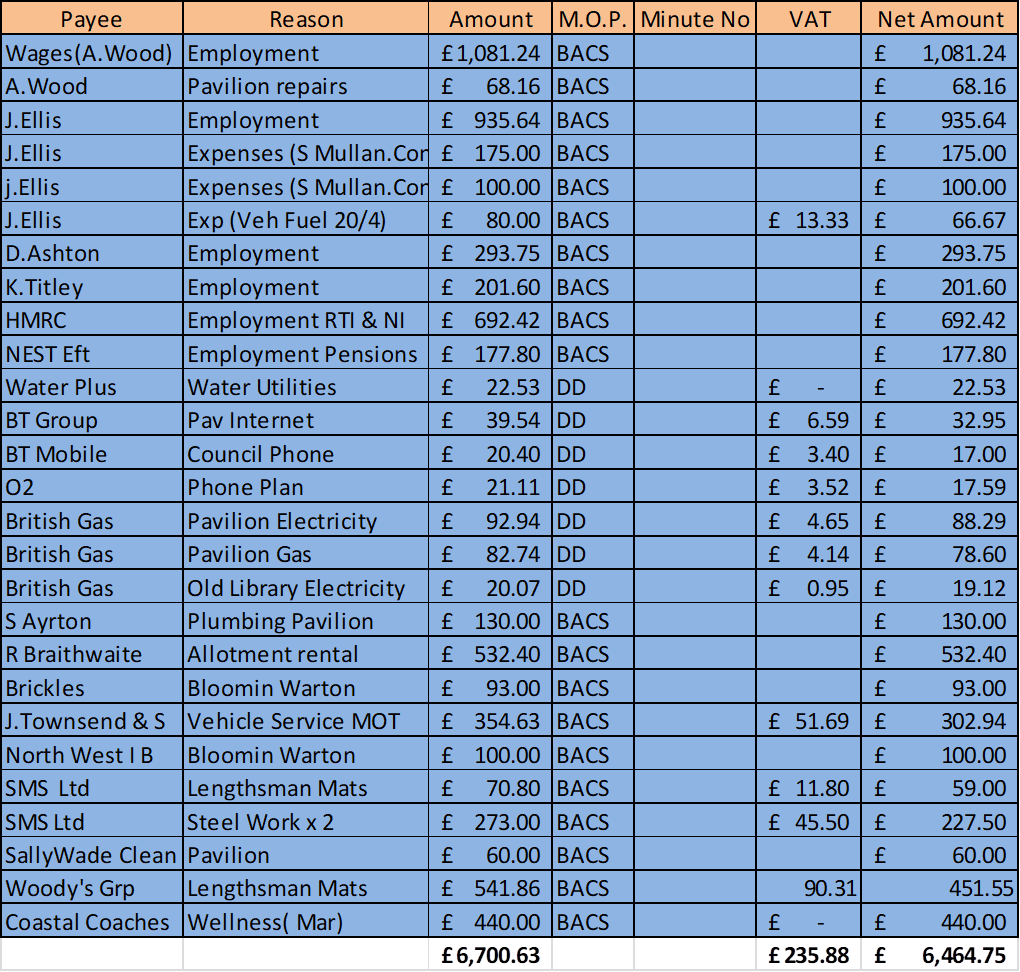 